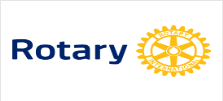 Rotary International District 6510 Foundation 2018 Scholarship ApplicationThe Rotary International District 6510 Scholarship will fund two scholarships to an accredited College or Trade School.  Awards will be $2,500.00 each.  Winners will be presented at the High School Senior event where Scholarships are awarded. Recipient will agree to have their award publicized throughout Rotary International District 6510.EligibilityEach applicant must meet the following criteria:Reside in Rotary District 6510Academics at B average or better, include current official transcript.Resume of Community Involvement and VolunteerismResume of School involvement – Service, Clubs, Athletics, etc.Educational and Career plan defined in a manner to assist Rotary International District 6510 to grow or improve.Include a Personal essay on the Rotary Motto “Service Above Self”. (750 word limit).Conditions for Receiving FundsStudent must provide proof of full-time enrollment (Tuition bill, Registration form, with official logos)Upon proof of enrollment, money will be paid to the college or university; students must submit tuition bill for fall to receive checks.Student must maintain a minimum GPA of 2.0 on a 4.0 scale;Withdrawal from college or university shall result in the return of unused portion of funds.Selection Criteria             2 Applicants who meet the criteria for the scholarship will receive scholarship funds.               Do not send photographs with your application.Application:  Fill out Page 2             Completed applications should be received by April 1st.  Decisions will be made about April 13.               Late applications will not be accepted.  2018 ApplicationRotary International District 6510 Foundation Scholarship FundCollege or University You Plan to Attend ______________________________________________________Your Student ID # ________________________Make check payable to (Name of University Aid Office): _________________________________________Financial Aid Office Address ________________________________________________________________Financial Aid Office City/ST/Zip _____________________________________________________________Course of Study or Major_______________________________ Degree Sought ______________________ Expected Completion Date _________________ Current GPA (on a 4.0 scale) ________________________*Please attach an official school transcript which includes grades through the last semester attended (the most recent available).I certify that to the best of my knowledge all information given is true and correct.I give permission for the Selection Committee to contact whomever necessary to verify the information on this application.  I further understand and accept the conditions for the acceptance and continuance of this scholarship._________________________________________	_________________________Signature of Candidate					DateDeadline :  April 1, 2018 Mail applications to:or email:Rotary Int. D6510 Scholarship Committee in care of:Lorraine K. CavataioSandberg, Phoenix & von Gontard P.C.475 Regency Park – Suite 175O’Fallon, IL 62269Tel: 618.624.3008Fax: 314.241.7604Attach Application to Email:lcavataio@sandbergphoenix.com Student: print or typeParent(s): print or typeNameAddressCity, ST, ZIPHome PhoneCell Phone #Text? Y/NEmail Address